9.Sınıf  Çalışma Soruları  Adı ve   Soyadı  :  No                     :                       Sınıf:Aşağıdakilerden hangisi önermedir?A) Bugün hava çok güzel…B) Ahmet gelecek mi?C) Rica ederim.D) Türkiye’nin başkenti Ankara’dır.E) Biraz çabuk ol! I.     1 v 0 = 1II.    0˄0 = 0III.  0˄ 1 = 1  Yukarıdakilerden hangileri doğrudur?Yalnız IYalnız IIII ve IIII ve IIII ve IIIP: “Adana Akdeniz bölgesindedir.” Önermesinin değili aşağıdakilerden hangisidir?“Adana Karadeniz bölgesindedir.”“Adana Marmara bölgesindedir.”“Adana Ege bölgesindedir.” “Adana Akdeniz  bölgesinde  değildir.” “Adana İç Anadolu bölgesindedir.”p: “Her  tamsayının karesi 0 dan büyüktür.”  Önermesinin niceleme sembolleriyle gösterimi aşağıdakilerden hangisidir? ∀ x∈ Z  , ∃ x∈ R  , ∃ x∈ R  , ∃ x∈ N  , ∀ x∈ R  ,   A= {Tek rakamlar } kümesinin eleman sayısı kaçtır?6	B) 5	C) 4	D) 3	E) 2A = { a,b,c,d,e } kümesi veriliyor. A kümesinin alt küme sayısı kaçtır?A)2	B) 5	C)8	D)16	E) 32    A = { 3,c,1,a,x }  ve    B = { a,1,,5,d,,y,z}  AB  kümesi aşağıdakilerden hangisidir?A) AB = { 3,,1,a,x }B) AB  ={ 3,c,1,5,d }C) AB  ={ c,1}D) AB = { a,1 }E) AB  ={ 3,c,1,a }   A = { 1,2,3,4 }   ve     B = { 4,5,6,7,8}  kümeleri  veriliyor. s (AUB) = ?7	 B) 8	C) 9	D) 10	E) 12A = { 1,2,3,4,5,6 }   ve    B = { 2,3,4,5,7,8 } kümeleri veriliyor. B / A  k ümesi kaç elemanlıdır?1	B) 2	C) 3	D) 4	E) 5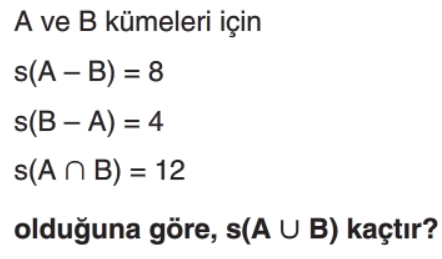 11.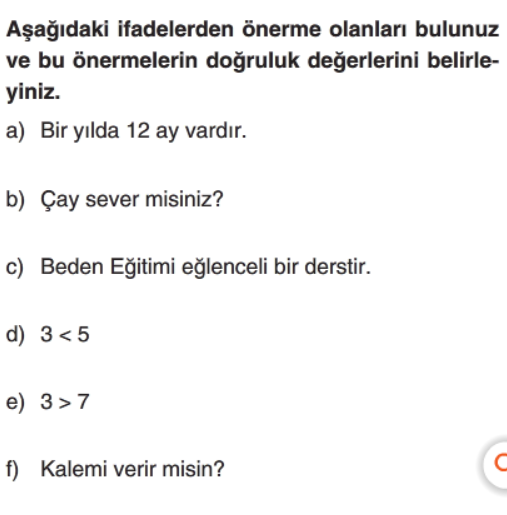 12.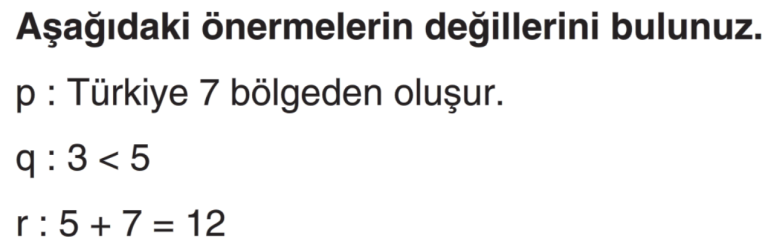 13.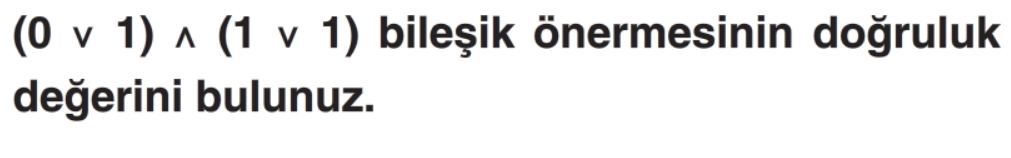 14,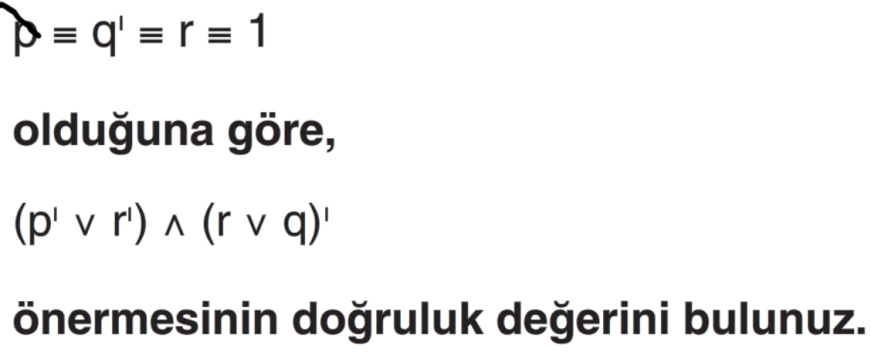 15.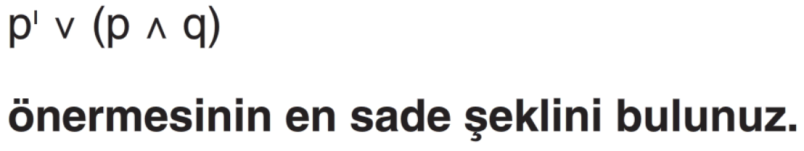 16.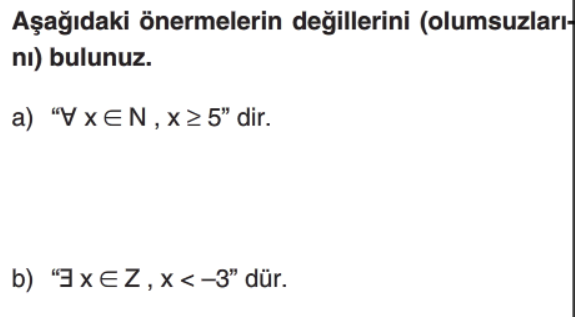 17.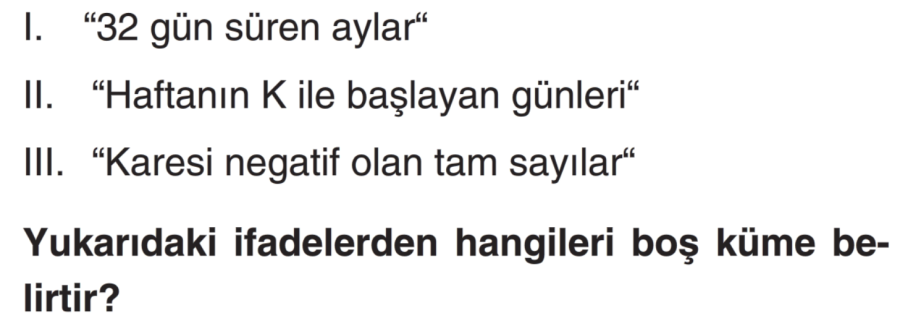 18.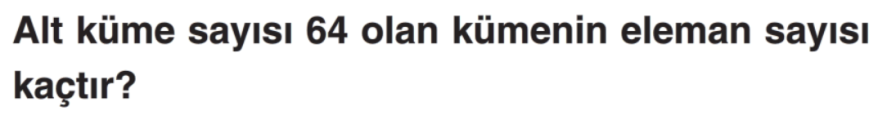 19.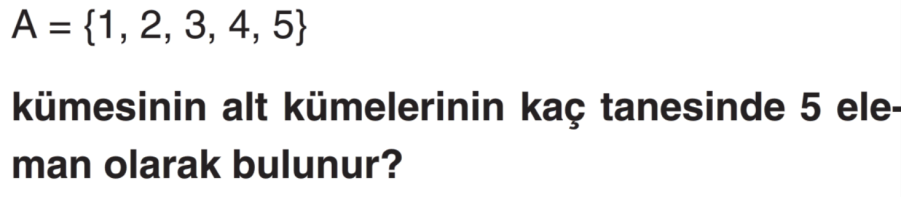 20.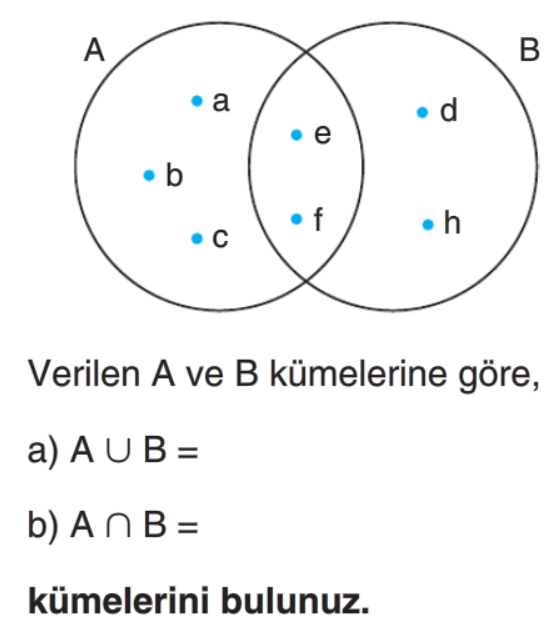 